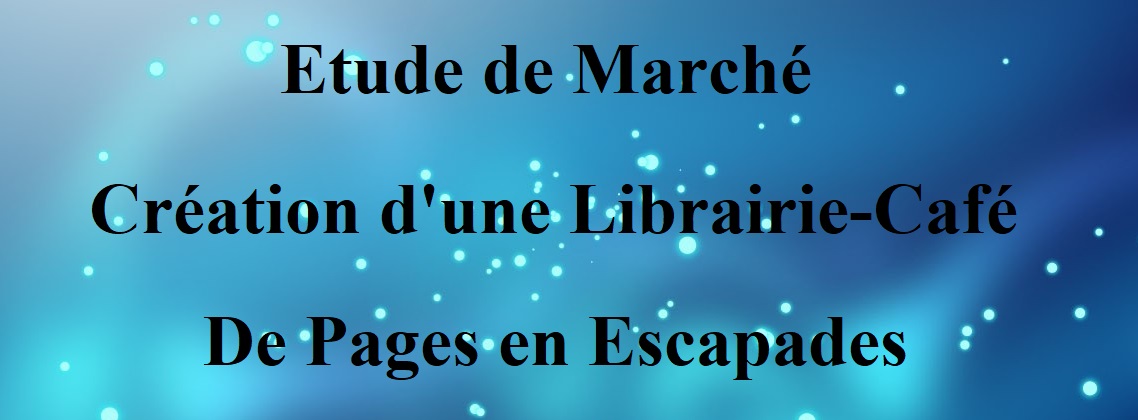 Informations relatives à l’étude marché :Dans le cadre d’une formation en marketing et communication, je réalise une enquête auprès des citoyens de la ville de Pornichet. Celle-ci me permettra d’évaluer l’intérêt d’une telle démarche afin de structurer un projet final.Je vous remercie de bien vouloir prendre quelques instants pour y répondre. Vos réponses me donneront des pistes pour concevoir un projet, un lieu qui nous ressemble et nous rassemble.Cette enquête est anonyme, les données uniquement utilisées dans l’ébauche de la création de « De Pages en Escapades », une librairie-café.Présentation du concept :Une librairie-café est un lieu d’échanges, de rencontres autour du livre, de boissons chaudes ou froides. Un espace où se retrouver seul, en famille ou entre amis et y partager des moments chaleureux .Etude de marché1/ Achetez-vous des livres ?Oui	Non2/ Combien de livres achetez-vous par an ?Aucun	Entre 10 et 20Entre 1 et 10	Plus de 203/Quels type d’ouvrages ciblez-vous lors de vos achats ? (Plusieurs réponses possibles)Jeunesse	Histoire, actualitéMangas	ReligionBandes dessinées	EsotérismeScolaire	Littérature, romanPolar, Thriller	DictionnaireAuteur local	Développement personnel, loisirs, vie pratiqueAutre : ( précisez)4/Où effectuez-vous vos achats ?( plusieurs réponses possibles)Librairie	Grande surface culturelle ( Cultura…)Supermarché, hypermarché	Autre ( précisez) :Occasion	Internet5/ Connaissez-vous le concept de librairie-café ?Oui ( Allez à la question 6)	Non ( Allez à la question 8)6/ Avez-vous déjà fréquenté une librairie-café ?Jamais ( Allez à la question 7)	2 visites1 visite	Plus de 2 visites7/ Pourquoi ne vous y êtes-vous jamais rendu ?8/Qu’aimeriez-vous trouver dans une librairie-café ?( plusieurs réponses possibles)Ouvrages	Boissons froidesBoissons chaudes ( Thé, café…)	Encas ( gâteaux, …)Autre ( précisez) :	9/ Parmi les activités ou services suivants, lesquels vous plairaient le plus ?Commande spécifique de livre	ConférencesLire sur place dans l’espace café	Achat de boissons et/ou d’encasSignatures d’auteurs	Livraison, vente à distanceClub de lecture	OccasionSystème d’abonnement 10/ Seriez-vous intéressé par ce système de librairie-café ?Oui	Non11/Quels sont les critères les plus importants selon vous ?Convivialité de l’espace	Accessibilité			Qualité des produits	Qualité de l’accueil		 Equipement à disposition	Animations proposées	12/ A quel endroit, de votre ville, la librairie-café aurait-elle sa place ?13/ Quels seraient les horaires d’ouvertures les plus pertinents ?14/ Avez-vous d’autres attentes ? D’autres remarques ?15/Etes-vous :Homme	Femme16/ Dans quelle tranche d’âge vous situez-vous ?15-25 ans	25-50 ans50-65 ans	Plus de 65 ans17/ Etes-vous ?Etudiant	Parent au foyerActif	Retraité (e)En recherche d’emploi18/ Précision sur votre secteur géographique :France : Département :  Ville :Union Européenne :Pays :                Ville :Hors Union Européenne :Pays :                 Ville :Retour de l’étude et contactMerci pour votre participation.Vous pouvez retourner cette étude à l’adresse mail suivante :depagesenescapades@gmail.comOu la déposer auprès du partenaire de l’étude qui vous a transmis cette dernière,avant le 31 Mars 2021.